Пример заявления о прекращении исполнительного производства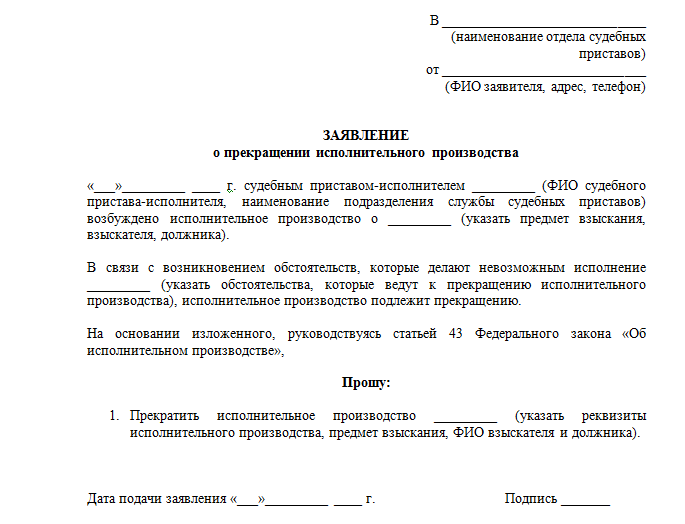 